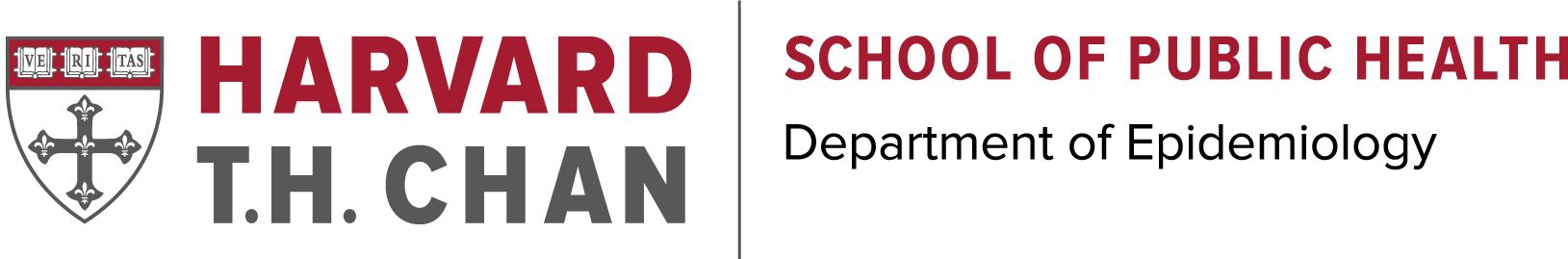 Winter Session Activity Agreement Student Signature*:								Date:				Advisor Signature*:								Date:				Student Name & Area of Interest:Program & Area of Interest:Degree Entry Year:What year are you?Please describe your planned Winter Session activities. Be specific; include course numbers (if applicable), whether activity is for credit or not for credit, location and time frame for each activity. Acceptable activities might include winter session courses, tutorials/independent study projects (with faculty members who are willing to take these on), travel tutorials, field placements, practica, community service projects, courses organized and taught by students, and skill-building workshops sponsored by administrative departments of the school.  Approved activities need not be located on campus, or even in the United States.Please describe your planned Winter Session activities. Be specific; include course numbers (if applicable), whether activity is for credit or not for credit, location and time frame for each activity. Acceptable activities might include winter session courses, tutorials/independent study projects (with faculty members who are willing to take these on), travel tutorials, field placements, practica, community service projects, courses organized and taught by students, and skill-building workshops sponsored by administrative departments of the school.  Approved activities need not be located on campus, or even in the United States.Describe how this activity will enhance your public health training and/or capabilities.Describe how this activity will enhance your public health training and/or capabilities.This contract should be submitted to the Epidemiology office K901 by December 4, 2017.  Please follow guidelines established by the Registrar’s Office for course registration. Digital copies to edigiova@hsph.harvard.eduThis contract should be submitted to the Epidemiology office K901 by December 4, 2017.  Please follow guidelines established by the Registrar’s Office for course registration. Digital copies to edigiova@hsph.harvard.edu